22.06.21LO: To understand the equivalence of a half and two quarters.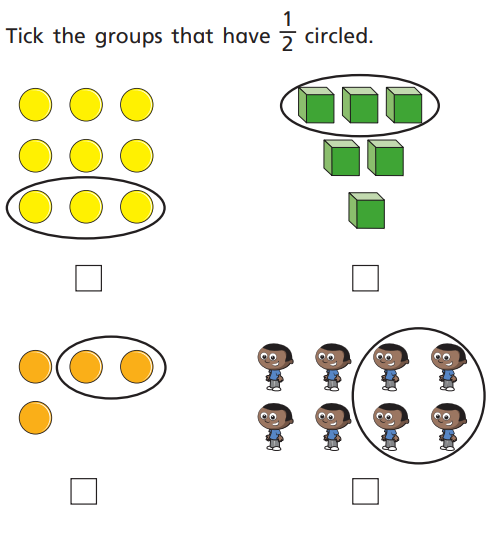 1.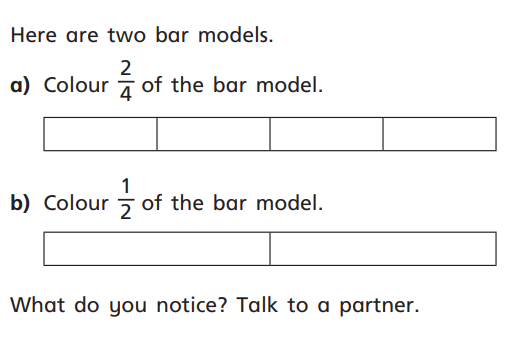 2.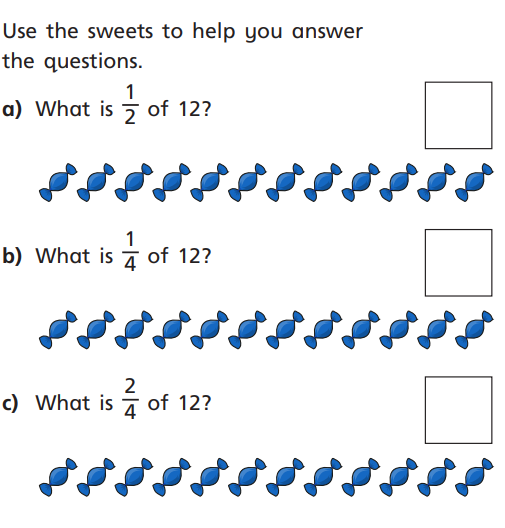 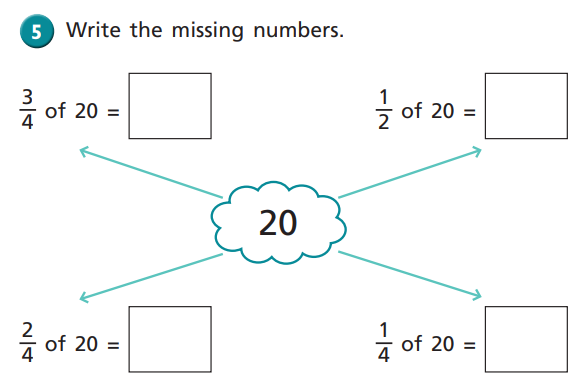 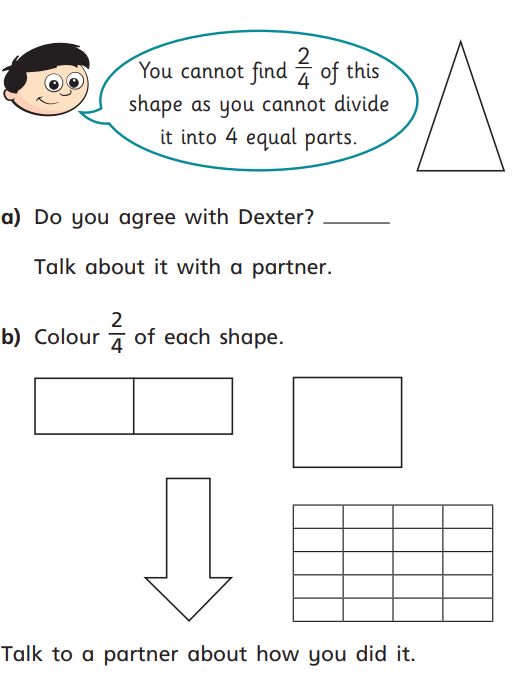 